Aktionswoche für Kinder von suchtkranken Eltern 2022
Ressourcen für die MedienErfahrungsberichte 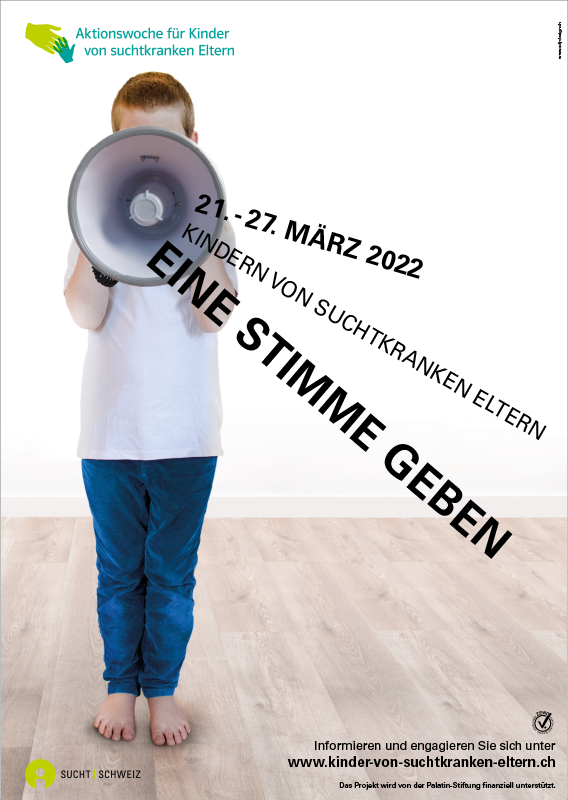 Michel Sutter (46) wuchs mit zwei alkoholkranken und suizidalen Elternteilen auf und geriet danach selber in den Kreislauf von Alkohol und Drogen. Heute davon genesen ruft er in diesem Video und einem Text eindrücklich zum Hinschauen und Helfen auf. Für Interviews steht er unter michel.sutter(at)peerspektive.ch gerne zur Verfügung.Der Vater von Sabi (36) war alkoholkrank. Ihr Erleben beschreibt Sabi in einem Text – und dass sie trotzdem ein Löwenzahnkind werden konnte. Sie steht auch (via Sucht Schweiz) für Interviews zur Verfügung.Die Eltern von Jasmin (36) waren drogensüchtig – Welche Unterstützung hätte sie sich gewünscht? Ihre Betrachtung findet sich in den Berichten. Sie steht gerne für Interviews zur Verfügung und ist erreichbar unter loewenzahnkind (at) gmx.ch.Samantha (20) ist in verschiedenen Heimen aufgewachsen. Die suchtkranke Mutter konnte sich nicht um sie kümmern. Den Vater hat sie vor seinem Tod nur einmal gesehen. Aber sie blickt nach vorne und hat eine erstaunliche Selbstständigkeit erworben. Sie steht gerne für Interviews zur Verfügung und ist erreichbar unter sam01.fuellemann (at) gmail.com. Ihr Bericht und weitere Betroffenenberichte sowie Kurzvideos finden Sie auf https://kinder-von-suchtkranken-eltern.ch/erfahrungsberichte/.  BotschafterDer Satiriker und Komiker Renato Kaiser ist Botschafter der Aktionswoche für die Deutschschweiz. Auf der Website der Aktionswoche sind ab dem 15. März sukzessive seine neuen Videos zur Aktionswoche verfügbar. Plakat und PostkartenDas Plakat und die Postkarten der Aktionswoche werden zur freien Nutzung zur Verfügung gestellt.Informationen zur Thematik "Kinder von suchtkranken Eltern"WebsitesKampagne Kinder von suchtkranken Eltern: www.kinder-von-suchtkranken-eltern.ch  Für Kinder : www.mamatrinkt.ch / www.papatrinkt.chFür Eltern : www.elternundsucht.chHintergrundinformationen und BroschürenHintergrundinfos und Handlungsansätze: Link zum DokumentUnterschiede im Erleben zwischen Buben und Mädchen: Link zum DokumentBroschüre: "Kinder aus alkoholbelasteten Familien"https://shop.addictionsuisse.ch/de/alkohol/211-kinder-aus-alkoholbelasteten-familien.htmlBroschüre: "Eltern vor allem – Eltern trotz allem"
https://shop.addictionsuisse.ch/de/alkohol/222-eltern-vor-allem-eltern-trotz-allem.htmlKinderbuch: "Boby der Hund"https://shop.addictionsuisse.ch/de/alkohol/261-boby-der-hund.htmlLeitfaden für Fachpersonen: "Unterstützung für Kinder aus suchtbelasteten Familien. Grundlagen und Interventionsmöglichkeiten."
https://shop.addictionsuisse.ch/de/substanzen-und-verhalten/239-unterstutzung-fur-kinder-aus-suchtbelasteten-familien-grundlagen-und-interventionsmoglichkeiten-leitfaden-fur-fachpersonen.htmlKantonale Angebote für Kinder von suchtkranken Eltern Die Liste mit den kantonalen Angeboten ist unter www.mamatrinkt.ch/papatrinkt.ch    abrufbar.Audio und VideoAuf der Website www.kinder-von-suchtkranken-eltern.ch wird am 21. März der Videoclip zum Song «Wiiter» von Pedro zur Verlinkung und Weiterverbreitung zur Verfügung stehen. In Zusammenarbeit mit Tüli, Sheila Tetteh-Quaye und der Organisation ''Löwenzahnkinder'' ist dieser Song für die Aktionswoche entstanden. Zudem werden wir dort auch ein Video platzieren, wo Pedro, Sheila, Jasmin und Tüli erzählen, was sie zum Song motiviert hat und was die betroffenen Kinder brauchen.In den deutschschweizer Kinos ist im Januar der Film «Prinzessin» von Peter Luisi angelaufen. Hier der Trailer: https://cineworx.ch/movie/prinzessin/ Im Jahr 2020 lief im Kino der Film «Platzspitzbaby» von Pierre Monnard. Hier zum Trailer: https://www.youtube.com/watch?v=IVpiUJ35Dg0 .Der Dokumentarfilm «Trinkerkinder» von Ursula Brunner kann auf der Internetseite von SRF angesehen werden. Im Jahr 2017 erschien in Österreich mit «Die Beste aller Welten» von Adrian Goiginger ein ähnlicher autobiographischer Kinofilm über das Leben eines Kindes mit drogenabhängigen Eltern.Weiter stehen auf Youtube sieben Kurzfilme bereit, die die Thematik aufgreifen:Sucht erklärt für Jugendliche – und Tipps, wie sich Hilfe holen
https://www.youtube.com/watch?v=X39ZfjkNQIQLa mère à boire – The Fortunate Son
https://www.youtube.com/watch?v=Jk36uBaYC6QFragile Childhood – Monsters
https://www.youtube.com/watch?v=XwdUXS94yNkFragile Childhood – Voice for a child
https://www.youtube.com/watch?v=5g7zOWu1e8o8-year old girl raises baby
https://www.youtube.com/watch?v=Dn2i9bOSXWAThe Orphanage https://www.youtube.com/watch?v=i46h9dAaDfoPokerfacehttps://www.youtube.com/watch?v=GwUeMN9V118 